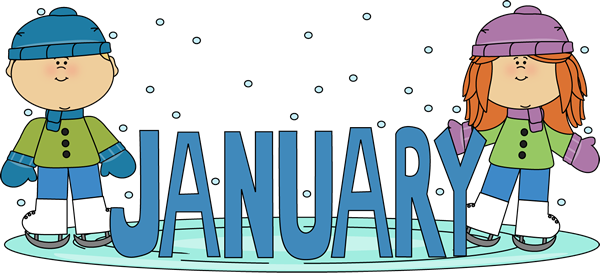 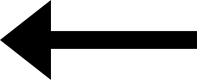 MondayTuesdayWednesdayThursdayFridaySaturday/Sunday1CARRINGTONCLOSED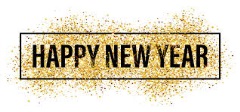 2CARRINGTONCLOSED3FOCO/GA-Pre-kStudent Holiday4FOCO/GA-Pre-kStudent Holiday	5FOCO/GA-Pre-kStudent Holiday6/78 Bubble 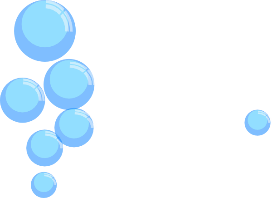 Day9Pre-K Field Trip to Petsmart1011National Milk Day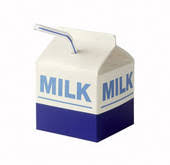 1213/14Rubber DuckyDay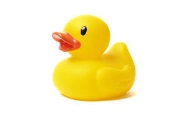 15Martin Luther King Jr. DayCARRINGTON CLOSEDTeacher Work Day16JanuaryFundraiserStarts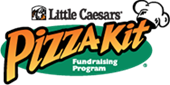 17Kindergarten Field Trip to Towne Club Windermere-Reading Buddies 1819                          National Popcorn Day!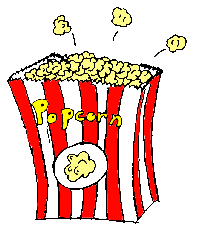 20/2122                       SOUP-er Bowl Begins!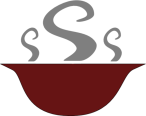                   2324                      25                      2627/28 National Chocolate Cake 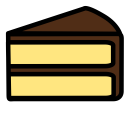 Day29JanuaryFundraiserEnds3031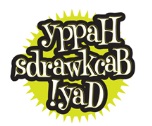 Let’s be silly as we wear our clothes, jackets, and hats BACKWARDS!